BOWERHAM PRIMARY & NURSERY SCHOOL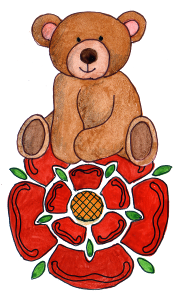 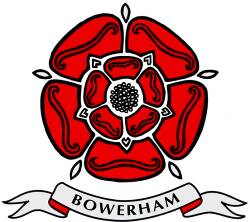 Accessibility PlanDATE: July 2021Review date: July 2022Stand tall, reach high, love learningThe Bowerham Primary and Nursery School community is proud to nurture aspiration, inspire love for life-long learning and prepare children for a changing society.IntroductionThe SEN and Disability Act 2001 extended the Disability Discrimination Act 1995 (DDA) to cover education. The Governing Body has had three key duties towards disabled pupils, under Part 4 of the DDA:not to treat disabled pupils less favourably for a reason related to their disability;to make reasonable adjustments for disabled pupils, so that they are not at a substantial disadvantage;to plan to increase access to education for disabled pupils.This plan sets out the proposals of the Governing Body of the school to increase access to education for disabled pupils in the three areas required by the planning duties in the DDA:increasing the extent to which disabled pupils can participate in the school curriculum;improving the environment of the school to increase the extent to which disabled pupils can take advantage of education and associated services;improving the delivery to disabled pupils of information which is provided in writing for pupils who are not disabled.It is a requirement that the school’s accessibility plan is resourced, implemented and reviewed and revised as necessary.DEFINITIONDisability is defined by the Disability Discrimination Act 1995 (DDA): A person has a disability if he or she has a physical or mental impairment that has a substantial and long-term adverse effect on his or her ability to carry out normal day to day activities.KEY OBJECTIVETo reduce and eliminate barriers to access to the curriculum and to full participation in the school community for pupils, prospective pupils, parents, governors and external workers with SEND.The school is committed to ensuring equal treatment of all its employees, pupils and any others involved in the school community, with any form of disability and will ensure that disabled people are not treated less favourably in any procedures, practices and service delivery.PRINCIPLESCompliance with the DDA is consistent with the school’s aims and equal opportunities policy, and the operation of the school’s SEND policy.The school recognises its duty under the DDA:- Not to discriminate against disabled pupils in their admissions and exclusions, and provision of education and associated services- Not to treat disabled pupils less favourably- To take reasonable steps to avoid putting disabled pupils at a substantial disadvantage- To publish an Accessibility PlanThe School will :- Recognise and value parents’ knowledge of their child’s disability and its effect on his/her ability to carry out normal activities, and respects the parents’ and child’s right to confidentiality- Provide all pupils with a broad and balanced curriculum, differentiated and adjusted to meet the needs of individual pupils and their preferred learning styles. This curriculum endorses the key principles in the National Curriculum 2000 framework, which underpin the development of a more inclusive curriculum by:Setting suitable learning challengesResponding to pupils’ diverse learning needsOvercoming potential barriers to learning and assessment for individuals and groups of pupilsACTIVITIESEducation and Related ActivitiesThe school will continue to seek and follow the advice of the LEA services and outside agencies such as specialist teacher advisers, SEND consultants, and appropriate health professionals.Physical EnvironmentThe school will take account of the needs of pupils and visitors with physical difficulties and sensory impairments when planning and undertaking future improvements and refurbishments of the site and premises, such as improved access, lighting, acoustic treatment and colour schemes, and more accessible facilities and fittings.Provision of InformationThe school will make itself aware of local services, including those provided through the LEA, for providing information in alternative formats when required or requested.The school accessibility plan will, where appropriate be co-ordinated with the local authority accessibility plan, social services and relevant health agencies. The Governing Body takes responsibility for the school accessibility plan The Accessibility plan will be reviewed and revised annually by the SLT and the Governing Body Success criteria include: completion of planned activities, satisfactory measurement of the effectiveness of activities and reductions in any complaints about accessibility in the schoolThe review will use the school provision mapping system, children’s individual access plans, outcome of data set monitoring, and the priorities in the School Improvement Plan. The Access plan will be available to all children, staff, and parents to contribute to the review process at any time. Bowerham Primary and Nursery School’s Accessibility plan has been written after analysis of pupil, parents and staff data and questionnaires and monitoring procedures that evaluate: Teaching, Learning and Assessment;The School Environment;Extended Learning Opportunities;Staff development and Recruitment;Partnerships with Families and the Wider Community;Links with other agencies or clubs.By evaluating access of all members of the school community to these key aspects of Bowerham Primary School, we ensure that our Equality Duty- Equality of Opportunity is met in addition to that of the SEN and Disability Act 2001.This plan outlines the commitment of the staff, pupils and governors of Bowerham Primary and Nursery school to ensure that all aspects of our school are accessible to all members of the school community. The members of our school community include:Pupils,Staff,Parents/carers,The governing body,Multi-agency staff linked to the school,Visitors to school,Students on placement.LINKED POLICIESThe Accessibility Plan will contribute to the review and revision of related school policies:School Mission and AimsSchool Development Plan Asset Management PlanHealth and Safety PolicySEND Policy/ ReportAnti-bullyingEducational VisitsAccessibility plan 21-22Accessibility Plan 2020-2021Accessibility Plan 2018-20Appendix 1- Accessibility Plan evaluation 2017-19Appendix 2- Accessibility Plan evaluation 2013-2016The following plan has been written after analysis of pupil, parents and staff data and questionnaires. It is a three year action plan and is reviewed yearly to ensure that our Equality Duty is being implemented. Group AffectedIssueTargetsStrategiesOutcomeTimeframeGoals achievedPupils, Parents.Access to blending learning approach for all. Fitness of all children.To ensure that children with SEND and disadvantaged children have access to digital facilities to eliminate the digital divide in their learning. To ensure that at least 80% of the SEND and disadvantaged register take part in extra sports activities- after school club, external couaches, lunchtime clubs. Allocation of digital devices to all children that need one based on the digital device analysis. Regular and proactive communication with pupils and parents regarding the use of Showbie, Tapestry and home learning activities. Individual Learning Plans to available through Showbie.Access to extra tuition and support for disadvantaged children. Positive selection of children with a SEND need or disadvantaged children for sports clubs. Daily physical fitness for all. Sports kits to be funded for families in need. SEND and disadvantage children will access digital learning, as set out by school, equally or more than their counterparts. Inclusion of SEND and disadvantaged children at clubs will increase. Gaining of Inclusion mark and consistent with the Gold Games Award.September 2021April 2022Group AffectedIssueTargetsStrategiesOutcomeTimeframeGoals achievedPupils, Parents.Access to learning throughout the COVID response.Access to information throughout COVID 19 response. To ensure efficient and effective communication methods for all. To provide access to online learning for all pupils. To provide access to external agencies for children and family support.All communication to be sent through Parent App and shared on all social media platforms and in Communication books.Use of the You Tube channel to film updates and events for parents to watch. Ensure information on the website is current at all times. TEAMS, Tapestry and Showbie to be used within class as part of teaching and for homework. Training to be provided for teachers, parents and children. Access to digital resources- laptops, etc. Online access to be developed with multi agencies through Zoom, Teams and Skype. All meetings to be held, where possible, virtually. Our parents understand what is happening in school, feel informed and can support their children with their learning. Online learning and platforms will be used as part of teaching, assessment and feedback. Wider support to continue to support families to support children. September 2021All outcomes achieved. Families of no engagement have been highlighted and staff have worked to ensure some engagement with home learning. All families that have not had access to devices have received them. Please also see Main School SIP evaluation to show further goals achieved. Group AffectedIssueTargetsStrategiesOutcomeTimeframeGoals achievedParents, External Groups,LettingsAccess to toilets from the bottom hall.To ensure that people have access to a toilet facilities when using the lower hall.Resource, finance and build an external toilet facility that can be accessed from the lower hall that is accessible for wheel chair users, without having to go out of the building and into nursery.External lettings or events in the lower hall will not impact on the running of Nursery and Reception. People will also have easier access to toilets.The lower hall can be let as an independent unit to external groups.Jan 2020The lower hall is now fully accessible with ground floor toilets. The toilets are wheel chair accessible. In addition to this work, the nursery kitchen has also been altered to make the nursery kitchen facilities accessible for children to do baking and we have created a path from the hall to the Reception playground to ensure access to the hall. Group AffectedIssueTargetsStrategiesOutcomeTimeframeGoals achievedParentsAccess to workshops and meetings.To ensure that parents with or of children with SEND and EAL have access to a range of events.Map out workshops/ parents evenings on a range of days and for different times. Make information available from these workshops on the school website.Parents will have a clear understanding of what is happening in their child’s year group.Jan 17All information is now available on the website.A new website has been created that can translate all aspects into various languages for our parents and children to access.ParentsCurriculum AccessTo ensure parents with SEND or of children with SEND have a clear understanding of what their child is learning.Provide parents with regular curriculum updates. Ensure all information is up to date on the school website.Parents are aware of the key learning for their child.Jan ‘17Termly curriculum trackers have been developed in line with parental feedback to ensure parents have an understanding of their child’s progress.Half termly curriculum updates are sent out to parents and publicised on the website to increase parental awareness of what their child is learning about and developing.All PupilsPupil VoiceThat all pupils have a voice within school about the development of school and its curriculum.Provide pupils with with weekly opportunities to feedback to their school councillors.Ensure curriculum reviews are carried out by an independent member of staff (not involved in the year group).A pupil led school council and curriculum.Jul 17Various school councils have been set up and have an active voice within school. SEND children are represented on these councils.Curriculum reviews are part of the half termly calendar for every class. In addition to these, there is a pupil senior leadership team that lead the councils and initiatives in school. (See Pupil Voice report)Group AffectedIssueTargetsStrategiesOutcomeTimeframeGoals achievedAll Pupils and staffPhysical AccessTo improve the acoustics in the upper school hall.Adding sound absorbers to the hall.Buying and installing a microphone system in the hall.Improved acoustics and ability to use the upper school hall for whole school events.July 2015Sound absorbers have been added and this has had a dramatic effect on sound levels, which have decreased and children/ staff report the hall to be a quieter environment. All PupilsPhysical AccessTo develop a system for playtime activities.Train year 5 pupils to develop and deliver a play leaders scheme at break times.Improved behaviour at playtimes and pupil led responsibilities.January 2015Play leaders are now embedded and responsible for play times. Equipment is available for all children to access at playtimes. All Pupils and staffEmergency AccessAll students and adults to be able to evacuate the building safely in an emergencyFire escape plan to be reviewed and updated for new building and shared with staff.Fire Evacuation Procedures rewritten. November 2014Fire escape plan reviewed rewritten, including off site emergency evacuation procedures. StaffEmergency ProceduresAll Staff to be accountable for in emergency procedures.Signing in and out on registers held in school office.A centrally held register of teachers in school.October  2014Registers now used for all staff and visitors. All PupilsCurriculum AccessTo ensure that all daily agendas are visible and shared with children the day before.Daily Agendas displayed and monitored.Children’s understanding of what to expect throughout the day.October 2014Daily agendas visible in every class and used throughout the day by all staff, as part of the environment Non-negotiable.G and TCurriculum AccessTo create an in-depth learning experience for Gifted and Talented children.Provision Mapping for Gifted and Talented groups.Building learning power with in-depth challenges.Children to be able to use thinking skills to tackle challenges.July 15BLP used as part of the curriculum through the character Roarrry. A new focus is given each half term and developed through PSHEE curriculum. SEN and FSM families and pupilsCurriculum AccessTo ensure children make their expected levels of achievement.Working Together Plans drawn up through structured conversations with parents.Children make expected progress.Targeted families are more involved in children’s learning.TermlyJuly 15Working together plans in place and parents and school are working together to help meet expectations. EALAccess to InformationTo ensure that key policies are available in the key languages of our families.Interpretation of Policies into chosen languages.Improved understanding of the school’s policies by our ethnic minority community.September 15Translation tab present on all pages of website and interpreters available for key documents when needed. EALAccess to InformationTo ensure that families understand the basic information about our school.EAL booklet for new families. Improved understanding of the school’s information.January 15EAL booklet completed and sent out to new families.Medical NeedsHealth CareTo ensure an awareness of medical needs.To ensure medical needs are met.Ensure all Health Care Plans are updated and shared amongst staff.Implement any actions off the Health Care PlanKeep medicine in an assigned place.Improved understanding of the medical needs of staff and children.All medical needs of the school community are met.December 14Health Care Plans kept in central area. All medical forms, copies of plans and mediation is kept in clearly label medical tray in class. These go on trips/ evacuation procedures, etc.